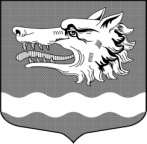                                              СОВЕТ ДЕПУТАТОВ                                                                             МУНИЦИПАЛЬНОГО ОБРАЗОВАНИЯ
Раздольевское сельское поселение муниципального образования Приозерский муниципальный район Ленинградской областиРЕШЕНИЕ09 января  2018 года                                                                                   № 121О     проведении      отчета     главыадминистрации «Об итогах социально-экономического        развития          МО                                                                      Раздольевское     сельское     поселениев   2017  году   и   задачах   на  2018 год В соответствии со ст. 29 и 36 Федерального закона от 06.10.2003 года «Об общих принципах организации местного самоуправления в Российской Федерации» № 131-ФЗ, руководствуясь Уставом муниципального образования Раздольевское сельское поселение муниципального образования Приозерский муниципальный район Ленинградской области совет депутатов муниципального образования Раздольевское сельское поселение МО Приозерский муниципальный район РЕШИЛ:1. Провести отчетное собрание и отчет главы администрации МО Раздольевское сельское поселение перед населением «Об итогах социально- экономического развития муниципального образования Раздольевское сельское поселение в 2017 году и задачах на 2018 год» 26 января 2018 года, место проведения отчетного собрания - д. Раздолье, ул. Культуры, д.1 (здание Дома Культуры).Глава муниципального образования                                                  А.В. ДолговЕ.А. Михайлова66-725                                                                                                                                                                                              Разослано: дело-2, прокуратура – 1.